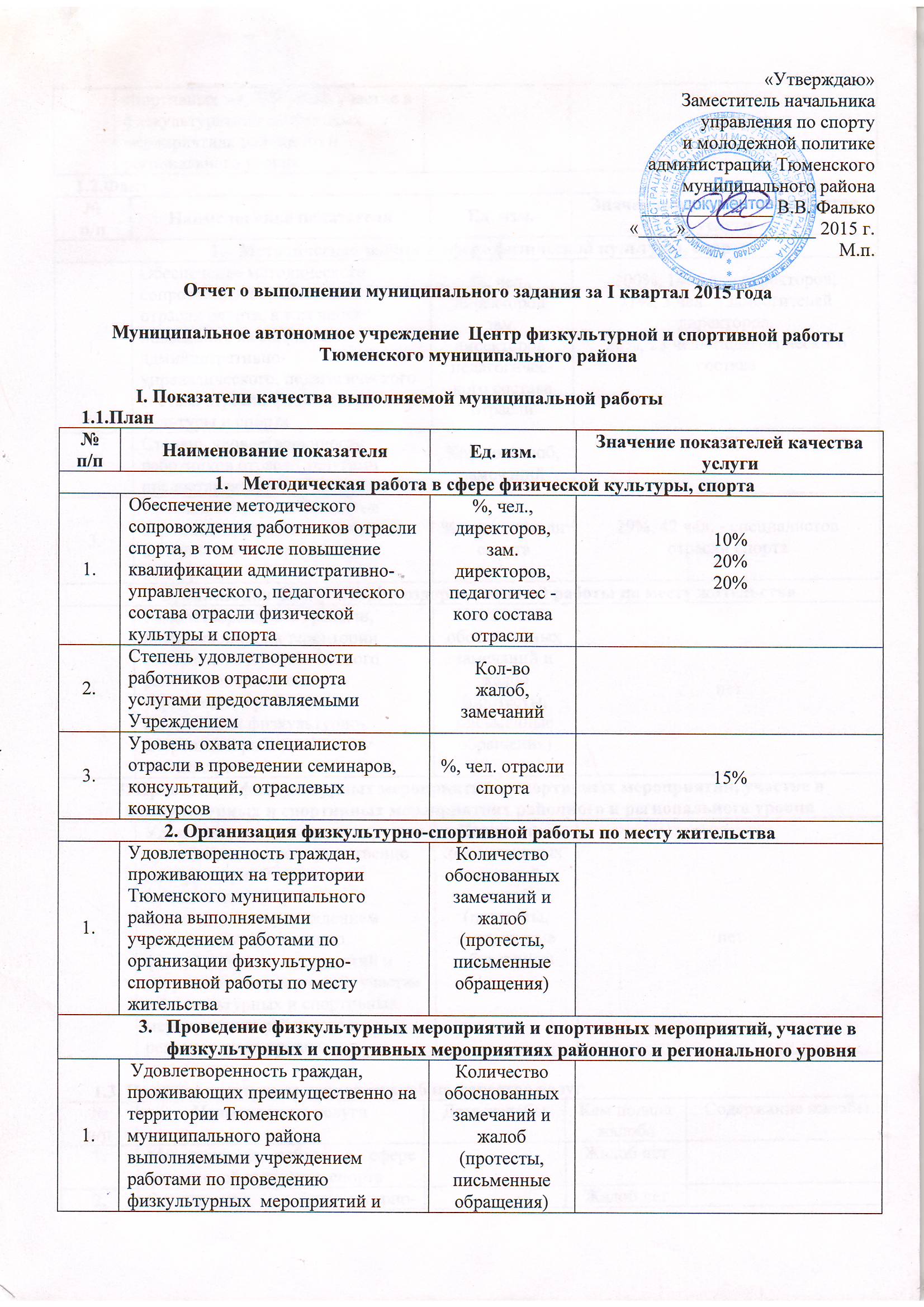 1.2.Факт1.3. Наличие в отчетном периоде жалоб на качество услуг 1.4. Наличие в отчетном периоде замечаний к качеству услуг со стороны контролирующих органов2.Объем оказываемой услуги (выполняемой работы) в натуральных показателях2.1.План2.2.Факт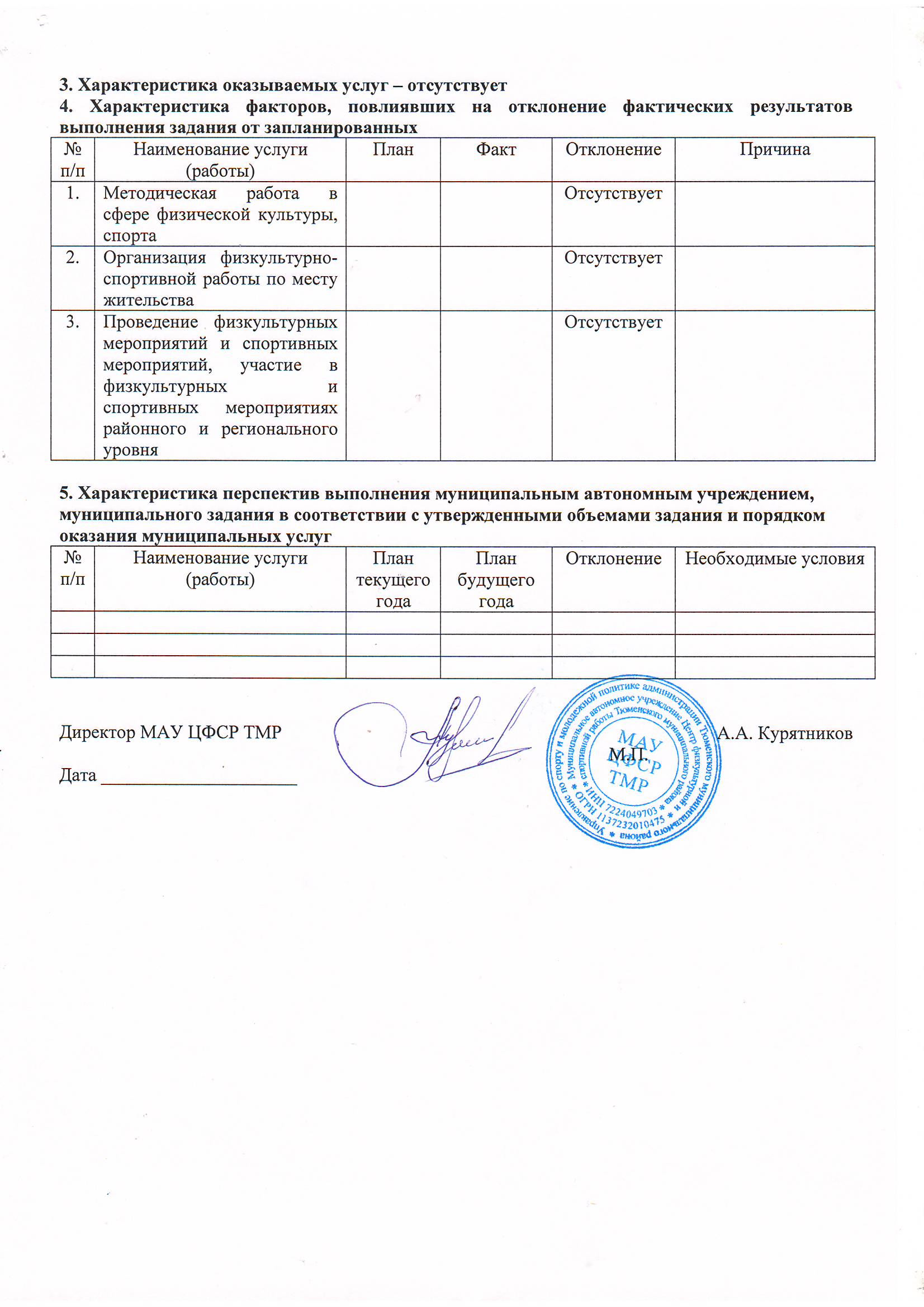  спортивных мероприятий, участие в физкультурных и спортивных мероприятиях районного и регионального уровня №п/пНаименование показателяЕд. изм.Значение показателей качества услугиМетодическая работа в сфере физической культуры, спортаМетодическая работа в сфере физической культуры, спортаМетодическая работа в сфере физической культуры, спортаМетодическая работа в сфере физической культуры, спорта1.Обеспечение методического сопровождения работников отрасли спорта, в том числе повышение квалификации административно-управленческого, педагогического состава отрасли физической культуры и спорта%, чел., директоров,зам. директоров,педагогичес-кого состава отрасли100%, 14 чел. – директоров;71%, 5 чел. – заместителей директоров, 20%, 23 чел.- педагогического состава2.Степень удовлетворенности работников отрасли услугами предоставляемыми УчреждениемКол-во жалоб,замечанийнет3.Уровень охвата специалистов отрасли в проведении семинаров, консультаций,  отраслевых конкурсов%, чел. отрасли спорта29%, 42 чел. - специалистовотрасли спорта2. Организация физкультурно-оздоровительной работы по месту жительства2. Организация физкультурно-оздоровительной работы по месту жительства2. Организация физкультурно-оздоровительной работы по месту жительства2. Организация физкультурно-оздоровительной работы по месту жительства1.Удовлетворенность граждан, проживающих на территории Тюменского муниципального района выполняемыми учреждением работами по организации физкультурно-спортивной работы по месту жительстваКоличество обоснованных замечаний и жалоб (протесты, письменные обращения)нет3. Проведение физкультурных мероприятий и спортивных мероприятий, участие в физкультурных и спортивных мероприятиях районного и регионального уровня3. Проведение физкультурных мероприятий и спортивных мероприятий, участие в физкультурных и спортивных мероприятиях районного и регионального уровня3. Проведение физкультурных мероприятий и спортивных мероприятий, участие в физкультурных и спортивных мероприятиях районного и регионального уровня3. Проведение физкультурных мероприятий и спортивных мероприятий, участие в физкультурных и спортивных мероприятиях районного и регионального уровня1.Удовлетворенность граждан, проживающих преимущественно на территории Тюменского муниципального района выполняемыми учреждением работами по проведению физкультурных мероприятий и спортивных мероприятий, участие в физкультурных и спортивных мероприятиях районного и регионального уровняКоличество обоснованных замечаний и жалоб (протесты, письменные обращения)нет№ п/пНаименование услугиДата жалобыКем подана  жалобаСодержание жалобы1.Методическая работа в сфере физической культуры, спорта Жалоб нет2.Организация физкультурно-спортивной работы по месту жительстваЖалоб нет3.Проведение физкультурных мероприятий и спортивных мероприятий, участие в физкультурных и спортивных мероприятиях районного и регионального уровняЖалоб нет№ п/пНаименование услугиДата Контролирующий орган и дата проверкиСодержание замечания1.Методическая работа в сфере физической культуры, спорта-2.Организация физкультурно-спортивной работы по месту жительства-3.Проведение физкультурных мероприятий и спортивных мероприятий, участие в физкультурных и спортивных мероприятиях районного и регионального уровня-№ п/п№ п/пНаименование показателяНаименование показателяЕдиница измеренияЗначение показателей объема муниципальной услуги за отчетный периодЗначение показателей объема муниципальной услуги по месяцамЗначение показателей объема муниципальной услуги по месяцамЗначение показателей объема муниципальной услуги по месяцамЗначение показателей объема муниципальной услуги по месяцамЗначение показателей объема муниципальной услуги по месяцамЗначение показателей объема муниципальной услуги по месяцамЗначение показателей объема муниципальной услуги по месяцам№ п/п№ п/пНаименование показателяНаименование показателяЕдиница измеренияЗначение показателей объема муниципальной услуги за отчетный периодянварьянварьфевральфевральмартмартмарт1.Методическая работа в сфере физической культуры, спорта1.Методическая работа в сфере физической культуры, спорта1.Методическая работа в сфере физической культуры, спорта1.Методическая работа в сфере физической культуры, спорта1.Методическая работа в сфере физической культуры, спорта1.Методическая работа в сфере физической культуры, спорта1.Методическая работа в сфере физической культуры, спорта1.Методическая работа в сфере физической культуры, спорта1.Методическая работа в сфере физической культуры, спорта1.Методическая работа в сфере физической культуры, спорта1.Методическая работа в сфере физической культуры, спорта1.Методическая работа в сфере физической культуры, спорта1.Методическая работа в сфере физической культуры, спорта1.1.Обеспечение методического сопровождения работников отрасли спорта, в том числе   повышение квалификации административно-управленческого, педагогического состава отрасли физической культуры и спортаОбеспечение методического сопровождения работников отрасли спорта, в том числе   повышение квалификации административно-управленческого, педагогического состава отрасли физической культуры и спорта%, чел., директоров,зам. директоров,педагогичес -кого состава отрасли100%, 14 чел. – директоров;71%, 5 чел. – заместителей директоров, 20%, 23 чел.- педагогического состава14%, 1 чел. – зам. директора; 2%, 2 чел.   педагогического состава14%, 1 чел. – зам. директора; 2%, 2 чел.   педагогического состава43%, 6 чел.- директор;43%, 3 чел.- зам. директора;8%, 9 чел.  педагогического состава43%, 6 чел.- директор;43%, 3 чел.- зам. директора;8%, 9 чел.  педагогического состава43%, 6 чел.- директор;43%, 3 чел.- зам. директора;8%, 9 чел.  педагогического состава86%, 12 чел. – директор;29%, 2 чел.- зам. директор;10%, 12 чел.  педагогического состава86%, 12 чел. – директор;29%, 2 чел.- зам. директор;10%, 12 чел.  педагогического состава2.2.Уровень охвата специалистов отрасли в проведении семинаров, консультаций,  отраслевых конкурсовУровень охвата специалистов отрасли в проведении семинаров, консультаций,  отраслевых конкурсов %, чел. отрасли спорта29%, 42 чел. - специалистовотрасли спорта2%, 3 чел.  специалистовотрасли спорта2%, 3 чел.  специалистовотрасли спорта19%, 27 чел.  специалистов отрасли спорта19%, 27 чел.  специалистов отрасли спорта19%, 27 чел.  специалистов отрасли спорта18%, 26 чел.  специалистов отрасли спорта18%, 26 чел.  специалистов отрасли спорта2.  Организация физкультурно-спортивной работы по месту жительства2.  Организация физкультурно-спортивной работы по месту жительства2.  Организация физкультурно-спортивной работы по месту жительства2.  Организация физкультурно-спортивной работы по месту жительства2.  Организация физкультурно-спортивной работы по месту жительства2.  Организация физкультурно-спортивной работы по месту жительства2.  Организация физкультурно-спортивной работы по месту жительства2.  Организация физкультурно-спортивной работы по месту жительства2.  Организация физкультурно-спортивной работы по месту жительства2.  Организация физкультурно-спортивной работы по месту жительства2.  Организация физкультурно-спортивной работы по месту жительства2.  Организация физкультурно-спортивной работы по месту жительства2.  Организация физкультурно-спортивной работы по месту жительства1.1.1.Обеспечение работы инструкторов - методистов1.1.1.1.1.1.Доля населения, систематически занимающихся физической культурой и спортом%1.1.1.1.1.1.1.1.1.Княжевское МО%31,631,631,631,631,631,631,631,61.1.2.1.1.2.1.1.2.Мулашинское МО%40,141,541,541,541,541,541,541,51.1.3.1.1.3.1.1.3.Онохинское МО%34,635,635,635,635,635,635,635,61.21.21.2Доля населения, систематически занимающихся физической культурой и спортом по месту жительства%1.2.1.1.2.1.1.2.1.Княжевское МО%20,722,322,322,322,322,322,322,31.2.2.1.2.2.1.2.2.Мулашинское МО%27,127,327,327,327,327,327,327,31.2.3.1.2.3.1.2.3.Онохинское МО%20,320,320,320,320,320,320,320,31.31.31.3Удельный вес лиц с ограниченными возможностями здоровья и инвалидов, систематически занимающихся физической культурой и спортом, в общей численности данной категории1.3.1.1.3.1.1.3.1.Княжевское МО10,210,210,210,210,210,210,210,21.3.2.1.3.2.1.3.2.Мулашинское МО10,210,210,210,210,210,210,210,21.3.3.1.3.3.1.3.3.Онохинское МО12,012,012,012,012,012,012,012,01.4.1.4.1.4.Доля спортсменов, выполнивших массовые разряды норматив 1 разряда, КМС, МС, МСМК, ЗМС1.4.1.1.4.1.1.4.1.Княжевское МО300000001.4.2.1.4.2.1.4.2.Мулашинское МО300000001.4.3.1.4.3.1.4.3.Онохинское МО800000031.51.51.5Доля граждан занимающихся физической культурой и спортом по месту работы, в общей численности населения занятого в экономике%1.5.1.1.5.1.1.5.1.Княжевское МО%10,310,310,310,310,310,310,310,31.5.2.1.5.2.1.5.2.Мулашинское МО%10,310,310,310,310,310,310,310,31.5.3.1.5.3.1.5.3.Онохинское МО%11,811,811,811,811,811,811,811,82.2.2.Обеспечить организацию проведения и проведение физкультурных и спортивных мероприятий по месту жительствачел.120001051105181781781781714603.3.3.Организовать работу по повышению квалификации тренеров-преподавателей, инструкторов - методистов, проведению отраслевых совещаний, мастер-классов с участием ведущих тренеров по видам спорта Тюменского муниципального района, Тюменской области,  Уральского федерального округа, обмен опытом работы%50228888103. Проведение физкультурных мероприятий и спортивных мероприятий, участие в физкультурных и спортивных мероприятиях районного и регионального уровня3. Проведение физкультурных мероприятий и спортивных мероприятий, участие в физкультурных и спортивных мероприятиях районного и регионального уровня3. Проведение физкультурных мероприятий и спортивных мероприятий, участие в физкультурных и спортивных мероприятиях районного и регионального уровня3. Проведение физкультурных мероприятий и спортивных мероприятий, участие в физкультурных и спортивных мероприятиях районного и регионального уровня3. Проведение физкультурных мероприятий и спортивных мероприятий, участие в физкультурных и спортивных мероприятиях районного и регионального уровня3. Проведение физкультурных мероприятий и спортивных мероприятий, участие в физкультурных и спортивных мероприятиях районного и регионального уровня3. Проведение физкультурных мероприятий и спортивных мероприятий, участие в физкультурных и спортивных мероприятиях районного и регионального уровня3. Проведение физкультурных мероприятий и спортивных мероприятий, участие в физкультурных и спортивных мероприятиях районного и регионального уровня3. Проведение физкультурных мероприятий и спортивных мероприятий, участие в физкультурных и спортивных мероприятиях районного и регионального уровня3. Проведение физкультурных мероприятий и спортивных мероприятий, участие в физкультурных и спортивных мероприятиях районного и регионального уровня3. Проведение физкультурных мероприятий и спортивных мероприятий, участие в физкультурных и спортивных мероприятиях районного и регионального уровня3. Проведение физкультурных мероприятий и спортивных мероприятий, участие в физкультурных и спортивных мероприятиях районного и регионального уровня3. Проведение физкультурных мероприятий и спортивных мероприятий, участие в физкультурных и спортивных мероприятиях районного и регионального уровня1.Обеспечить организацию проведения и проведение финальных XXXIV зимних сельских спортивных игр Тюменского муниципального районаОбеспечить организацию проведения и проведение финальных XXXIV зимних сельских спортивных игр Тюменского муниципального районаОбеспечить организацию проведения и проведение финальных XXXIV зимних сельских спортивных игр Тюменского муниципального районачел.189415------2.Обеспечить организацию проведения и проведение районных соревнований юных хоккеистов "Золотая шайба"Обеспечить организацию проведения и проведение районных соревнований юных хоккеистов "Золотая шайба"Обеспечить организацию проведения и проведение районных соревнований юных хоккеистов "Золотая шайба"чел.123123------   3.Обеспечить организацию проведения и проведение XIII открытой Всероссийской массовой лыжной гонки «Лыжня России»Обеспечить организацию проведения и проведение XIII открытой Всероссийской массовой лыжной гонки «Лыжня России»Обеспечить организацию проведения и проведение XIII открытой Всероссийской массовой лыжной гонки «Лыжня России»чел.1 840-1 8401 8401 8401 8401 840-4.Обеспечить организацию проведения и проведение Районного конкурса «Спортивная Элита – 2014»Обеспечить организацию проведения и проведение Районного конкурса «Спортивная Элита – 2014»Обеспечить организацию проведения и проведение Районного конкурса «Спортивная Элита – 2014»чел.390------390№ п/пНаименование показателяЕдиница измеренияЕдиница измеренияЗначение показателей объема муниципальной услуги за отчетный периодЗначение показателей объема муниципальной услуги за отчетный периодЗначение показателей объема муниципальной услуги по месяцамЗначение показателей объема муниципальной услуги по месяцамЗначение показателей объема муниципальной услуги по месяцамЗначение показателей объема муниципальной услуги по месяцамЗначение показателей объема муниципальной услуги по месяцамЗначение показателей объема муниципальной услуги по месяцамЗначение показателей объема муниципальной услуги по месяцамЗначение показателей объема муниципальной услуги по месяцамЗначение показателей объема муниципальной услуги по месяцамЗначение показателей объема муниципальной услуги по месяцам№ п/пНаименование показателяЕдиница измеренияЕдиница измеренияЗначение показателей объема муниципальной услуги за отчетный периодЗначение показателей объема муниципальной услуги за отчетный периодянварьянварьфевральфевральфевральфевральмартмартмартмарт1. Методическая работа в сфере физической культуры, спорта1. Методическая работа в сфере физической культуры, спорта1. Методическая работа в сфере физической культуры, спорта1. Методическая работа в сфере физической культуры, спорта1. Методическая работа в сфере физической культуры, спорта1. Методическая работа в сфере физической культуры, спорта1. Методическая работа в сфере физической культуры, спорта1. Методическая работа в сфере физической культуры, спорта1. Методическая работа в сфере физической культуры, спорта1. Методическая работа в сфере физической культуры, спорта1. Методическая работа в сфере физической культуры, спорта1. Методическая работа в сфере физической культуры, спорта1. Методическая работа в сфере физической культуры, спорта1. Методическая работа в сфере физической культуры, спорта1. Методическая работа в сфере физической культуры, спорта1. Методическая работа в сфере физической культуры, спорта1.Обеспечение методического сопровождения работников отрасли спорта, в том числе   повышение квалификации административно-управленческого, педагогического состава отрасли физической культуры и спортаОбеспечение методического сопровождения работников отрасли спорта, в том числе   повышение квалификации административно-управленческого, педагогического состава отрасли физической культуры и спорта%, чел., директоров,зам. директоров,педагогичес-кого состава отрасли100%, 14 чел. – директоров;71%, 5 чел. – заместителей директоров, 20%, 23 чел.- педагогического состава100%, 14 чел. – директоров;71%, 5 чел. – заместителей директоров, 20%, 23 чел.- педагогического состава100%, 14 чел. – директоров;71%, 5 чел. – заместителей директоров, 20%, 23 чел.- педагогического состава14%, 1 чел. – зам. директора; 2%, 2 чел.   педагогического состава14%, 1 чел. – зам. директора; 2%, 2 чел.   педагогического состава14%, 1 чел. – зам. директора; 2%, 2 чел.   педагогического состава43%, 6 чел.- директор;43%, 3 чел.- зам. директора;8%, 9 чел.  педагогического состава43%, 6 чел.- директор;43%, 3 чел.- зам. директора;8%, 9 чел.  педагогического состава43%, 6 чел.- директор;43%, 3 чел.- зам. директора;8%, 9 чел.  педагогического состава43%, 6 чел.- директор;43%, 3 чел.- зам. директора;8%, 9 чел.  педагогического состава43%, 6 чел.- директор;43%, 3 чел.- зам. директора;8%, 9 чел.  педагогического состава86%, 12 чел. – директор;29%, 2 чел.- зам. директор;10%, 12 чел.  педагогического состава1.1.Организация и проведение консультаций:Организация и проведение консультаций:%, чел., директоров,зам. директоров,педагогичес-кого состава отрасли1.1.1.Оформление документов на районные конкурсы:- «Сердце отдаю детям»;- «Спортивная элита – 2013»;- «Гордость Тюменского района»Оформление документов на районные конкурсы:- «Сердце отдаю детям»;- «Спортивная элита – 2013»;- «Гордость Тюменского района»%, чел., директоров,зам. директоров,педагогичес-кого состава отрасли---14%, 1 чел. – зам. директора14%, 1 чел. – зам. директора14%, 1 чел. – зам. директора14%, 1 чел. – зам. директора14%, 1 чел. – зам. директора14%, 1 чел. – зам. директора14%, 1 чел. – зам. директора14%, 1 чел. – зам. директора1%, 1 чел. – инструктор-методист1.1.2.Заполнение отчетов по формам 1-ФК, 3-АФК, 5-АФКЗаполнение отчетов по формам 1-ФК, 3-АФК, 5-АФК%, чел., директоров,зам. директоров,педагогичес-кого состава отрасли-----------2%, 2 чел. -  инструкторов-методистов1.1.3.Выполнение контрольно-целевых индикаторов-показателей на 2015 год, согласно муниципального заданияВыполнение контрольно-целевых индикаторов-показателей на 2015 год, согласно муниципального задания%, чел., директоров,зам. директоров,педагогичес-кого состава отрасли---2%, 2 чел. - инструкторов-методистов2%, 2 чел. - инструкторов-методистов2%, 2 чел. - инструкторов-методистов------1.1.4.Организация платных услуг в учрежденииОрганизация платных услуг в учреждении%, чел., директоров,зам. директоров,педагогичес-кого состава отрасли------7%, 1 чел. - директоров7%, 1 чел. - директоров7%, 1 чел. - директоров7%, 1 чел. - директоров7%, 1 чел. - директоров-1.1.5.Составление плана воспитательной работы в учрежденииСоставление плана воспитательной работы в учреждении%, чел., директоров,зам. директоров,педагогичес-кого состава отрасли------14%, 1 чел. – зам. директора14%, 1 чел. – зам. директора14%, 1 чел. – зам. директора14%, 1 чел. – зам. директора14%, 1 чел. – зам. директора-1.1.6.Замечания и предложения по написанию летних программЗамечания и предложения по написанию летних программ%, чел., директоров,зам. директоров,педагогичес-кого состава отрасли-----------7%, 1 чел. – директор, 14%, 1 чел. - зам. директора1.1.7.Составление трудового договора, должностной инструкции руководителяСоставление трудового договора, должностной инструкции руководителя%, чел., директоров,зам. директоров,педагогичес-кого состава отрасли-----------7%, 1 чел. - директор1.1.8.Заполнение сведений о доходахЗаполнение сведений о доходах%, чел., директоров,зам. директоров,педагогичес-кого состава отрасли-----------7%, 1 чел. - директор1.2.Содействие повышению квалификации и профессионального мастерства специалистов и руководящих работников отрасли: Содействие повышению квалификации и профессионального мастерства специалистов и руководящих работников отрасли: %, чел., директоров,зам. директоров,педагогичес-кого состава отрасли1.2.1.Нормативно-правовые основы оказания платных услуг населению в учреждениях отрасли спорта и молодежной политики Тюменского муниципального районаНормативно-правовые основы оказания платных услуг населению в учреждениях отрасли спорта и молодежной политики Тюменского муниципального района%, чел., директоров,зам. директоров,педагогичес-кого состава отрасли------36%, 5 чел. – директоров;инструкторов-методистов; 14%, 1 чел. – заместитель директоров;1%, 1 чел. – инструктор-методист36%, 5 чел. – директоров;инструкторов-методистов; 14%, 1 чел. – заместитель директоров;1%, 1 чел. – инструктор-методист36%, 5 чел. – директоров;инструкторов-методистов; 14%, 1 чел. – заместитель директоров;1%, 1 чел. – инструктор-методист36%, 5 чел. – директоров;инструкторов-методистов; 14%, 1 чел. – заместитель директоров;1%, 1 чел. – инструктор-методист36%, 5 чел. – директоров;инструкторов-методистов; 14%, 1 чел. – заместитель директоров;1%, 1 чел. – инструктор-методист-1.2.2.Организация воспитательной работы в учреждениях отрасли спорта и молодежной политикиОрганизация воспитательной работы в учреждениях отрасли спорта и молодежной политики------14%, 2 чел. – директоров;14%, 1 чел. – зам. директора;7%, 8 чел. - инструкторов-методистов14%, 2 чел. – директоров;14%, 1 чел. – зам. директора;7%, 8 чел. - инструкторов-методистов14%, 2 чел. – директоров;14%, 1 чел. – зам. директора;7%, 8 чел. - инструкторов-методистов14%, 2 чел. – директоров;14%, 1 чел. – зам. директора;7%, 8 чел. - инструкторов-методистов14%, 2 чел. – директоров;14%, 1 чел. – зам. директора;7%, 8 чел. - инструкторов-методистов-1.2.3.Предоставление сведений о доходах (расходах), об имуществе и обязательствах имущественного характераПредоставление сведений о доходах (расходах), об имуществе и обязательствах имущественного характера-----------79%, 11 чел. – директоров;29%, 2 чел. - зам. директоров;6%, 7 чел.  инструкторов-методистов1.2.4.Разработка программ летнего отдыхаРазработка программ летнего отдыха-----------79%, 11 чел. – директоров;29%, 2 чел. - зам. директоров;6%, 7 чел.  инструкторов-методистов1.2.5.Организация проведения и проведения физкультурных мероприятий и спортивных мероприятий на территории Тюменского муниципального районаОрганизация проведения и проведения физкультурных мероприятий и спортивных мероприятий на территории Тюменского муниципального района-----------57%, 8 чел. – директоров;14%, 1 чел. – зам. директор;6%, 7 чел.  инструкторов-методистов2.Уровень охвата специалистов отрасли в проведении семинаров, консультаций,  отраслевых конкурсовУровень охвата специалистов отрасли в проведении семинаров, консультаций,  отраслевых конкурсов %, чел. отрасли спорта29%, 42 чел. - специалистовотрасли спорта29%, 42 чел. - специалистовотрасли спорта29%, 42 чел. - специалистовотрасли спорта2%, 3 чел.  специалистовотрасли спорта2%, 3 чел.  специалистовотрасли спорта2%, 3 чел.  специалистовотрасли спорта19%, 27 чел.  специалистов отрасли спорта19%, 27 чел.  специалистов отрасли спорта19%, 27 чел.  специалистов отрасли спорта19%, 27 чел.  специалистов отрасли спорта19%, 27 чел.  специалистов отрасли спорта18%, 26 чел.  специалистов отрасли спорта2. Организация физкультурно-спортивной работы по месту жительства2. Организация физкультурно-спортивной работы по месту жительства2. Организация физкультурно-спортивной работы по месту жительства2. Организация физкультурно-спортивной работы по месту жительства2. Организация физкультурно-спортивной работы по месту жительства2. Организация физкультурно-спортивной работы по месту жительства2. Организация физкультурно-спортивной работы по месту жительства2. Организация физкультурно-спортивной работы по месту жительства2. Организация физкультурно-спортивной работы по месту жительства2. Организация физкультурно-спортивной работы по месту жительства2. Организация физкультурно-спортивной работы по месту жительства2. Организация физкультурно-спортивной работы по месту жительства2. Организация физкультурно-спортивной работы по месту жительства2. Организация физкультурно-спортивной работы по месту жительства2. Организация физкультурно-спортивной работы по месту жительства2. Организация физкультурно-спортивной работы по месту жительства1.Обеспечение работы инструкторов - методистов1.1.Доля населения, систематически занимающихся физической культурой и спортом%%1.1.1.Княжевское МО%%31,631,631,631,631,631,631,631,631,631,631,631,61.1.2.Мулашинское МО%%41,541,541,541,541,541,541,541,541,541,541,541,51.1.3.Онохинское МО%%35,635,635,635,635,635,635,635,635,635,635,635,61.2Доля населения, систематически занимающихся физической культурой и спортом по месту жительства%%1.2.1.Княжевское МО%%22,322,322,322,322,322,322,322,322,322,322,322,31.2.2.Мулашинское МО%%27,327,327,327,327,327,327,327,327,327,327,327,31.2.3.Онохинское МО%%20,320,320,320,320,320,320,320,320,320,320,320,31.3Удельный вес лиц с ограниченными возможностями здоровья и инвалидов, систематически занимающихся физической культурой и спортом, в общей численности данной категории%%1.3.1.Княжевское МО%%10,210,210,210,210,210,210,210,210,210,210,210,21.3.2.Мулашинское МО%%10,210,210,210,210,210,210,210,210,210,210,210,21.3.3.Онохинское МО%%12,012,012,012,012,012,012,012,012,012,012,012,01.4.Доля спортсменов, выполнивших массовые разряды норматив 1 разряда, КМС, МС, МСМК, ЗМС%%1.4.1.Княжевское МО%%0000000000001.4.2.Мулашинское МО%%0000000000001.4.3.Онохинское МО%%3000000003331.5.Доля граждан занимающихся физической культурой и спортом по месту работы, в общей численности населения занятого в экономике%%1.5.1.Княжевское МО%%10,310,310,310,310,310,310,310,310,310,310,310,31.5.2.Мулашинское МО%%10,310,310,310,310,310,310,310,310,310,310,310,31.5.3.Онохинское МО%%11,811,811,811,811,811,811,811,811,811,811,811,82.Обеспечить организацию и проведение физкультурных и спортивных мероприятий по месту жительства:чел.чел.332810511051105110511051817817817817146014602.1.Княжевское МОЧел.Чел.310104104104104104515151511551552.1.1.Турнир по волейболучел.чел.2020202020202.1.2.Турнир по настольному теннисучел.чел.1616161616162.1.3.Пионерболчел.чел.2020202020202.1.4.Шахматно-шашечный турнирчел.чел.2121212121212.1.5.Сельский турнир по бильярдучел.чел.1212121212122.1.6.Соревнование по пионерболу, приуроченное к 70-летию Победы в Великой Отечественной Войнечел.чел.1515151515152.1.7.Спортивные мероприятия, посвященные "Дню защитника Отечества" (волейбол, веселые старты)чел.чел.35353535352.1.8.Турнир по шашкам, приуроченный к 70-летию Победы в Великой Отечественной Войнечел.чел.16161616162.1.9.Массовый старт, в рамках Зимнего Дня здоровьячел.чел.4040402.1.10Работа спортивной площадки (веселые старты), в рамках Зимнего Дня здоровьячел.чел.2020202.1.11Сельский шахматно – шашачный турнир, в рамках недели здоровьячел.чел.2323232.1.12Сельский турнир по настольному теннису, в рамках недели здоровьячел.чел.1717172.1.13Личное первенство по бильярду, в рамках недели здоровьячел.чел.1515152.1.14Веселые старты, в рамках недели здоровьячел.чел.2020202.1.15Турнир по мини-футболу, приуроченные к 70 летию Победы в Великой Отечественной Войнечел.чел.2020202.2.Мулашинское МОчел.чел.4238080808080585858582852852.2.1.Катание с горы на санках и лыжахчел.чел.4040404040402.2.2.Турнир по волейболучел.чел.2020202020202.2.3.Соревнование по футболу на снегу среди дворовых команд, приуроченное к 70 летию Победы в Великой Отечественной Войнечел.чел.2020202020202.2.4.Спортивные мероприятия, посвященные "Дню защитника Отечества" (волейбол, стрельба)чел.чел.48484848482.2.5.Соревнования по гиревому спорту, приуроченные к 70 летию Победы в Великой Отечественной Войнечел.чел.10101010102.2.6.VIP старт, в рамках Зимнего Дня здоровьячел.чел.666662.2.7.Массовый старт, в рамках Зимнего Дня здоровьячел.чел.2626262.2.8.Старт на 3000м, в рамках Зимнего Дня здоровьячел.чел.7772.2.9.Старт на 5000м, в рамках Зимнего Дня здоровьячел.чел.6662.2.10Сельский шахматно – шашачный турнир, в рамках Зимнего Дня здоровьячел.чел.1212122.2.11Веселые старты (Папа, мама, я и бабушка), в рамках недели здоровьячел.чел.9992.2.12Лыжный переход, в рамках недели здоровьячел.чел.4141412.2.13Турнир шашки, шахматы, в рамках недели здоровьячел.чел.2020202.2.14Мини-футбол, в рамках недели здоровьячел.чел.1212122.2.15Настольный теннис, в рамках недели здоровьячел.чел.1010102.2.16Волейбол, в рамках недели здоровьячел.чел.2121212.2.17Пионербол (от 50 и старше), в рамках недели здоровьячел.чел.1414142.2.18Турнир по шашкам, приуроченный к 70-летию Победы в Великой Отечественной Войнечел.чел.1212122.2.19Мастер класс по шахматам, настольный теннисчел.чел.8080802.2.20Веселые старты "Здоровая мама"чел.чел.9992.3.Онохинское МОчел.чел.2595867867867867867708708708708102010202.3.1.Лыжный слаломчел.чел.3030303030302.3.2.Турнир по хоккеючел.чел.4141414141412.3.3.Веселые стартычел.чел.3838383838382.3.4.Веселые стартычел.чел.3535353535352.3.5.Рождественский турнир по волейболучел.чел.5050505050502.3.6.Рождественский турнир по футболу на снегучел.чел.8080808080802.3.7.Рождественский турнир по хоккеючел.чел.4040404040402.3.8.Рождественская лыжная гонкачел.чел.3030303030302.3.9.Турнир по волейболу на Кубок Главы Онохинского МОчел.чел.3030303030302.3.10Соревнование по стритболучел.чел.5050505050502.3.11Турнир по волейболу на Кубок Главы Онохинского МОчел.чел.3030303030302.3.12Турнир по мини-футболучел.чел.8080808080802.3.13Соревнование на Кубок МО п. Винзили по хоккею среди мужских любительских командчел.чел.4343434343432.3.14Турнир на Кубок Главы Онохинского МОчел.чел.3030303030302.3.15Лыжные гонки. Классический спринтчел.чел.1515151515152.3.16Турнир по хоккеючел.чел.4040404040402.3.17Товарищеская встреча по стритболу среди дворовых команд чел.чел.3030303030302.3.18Соревнование по футболу на снегу среди дворовых команд, приуроченное к 70 летию Победы в Великой Отечественной Войнечел.чел.3636363636362.3.19Массовый забег среди учащихся Онохинской СОШчел.чел.5050505050502.3.20Товарищеская встреча по стритболу среди дворовых команд чел.чел.2424242424242.3.21Соревнование по лыжным гонкам на приз спонсорачел.чел.1515151515152.3.22Турнир по волейболу на Кубок Главы Онохинского МОчел.чел.50505050502.3.23Турнир по волейболу на Кубок Главы Онохинского МОчел.чел.47474747472.3.24Лыжный пробегчел.чел.50505050502.3.25Товарищеская встреча по волейболу с командой п.Богандинскийчел.чел.14141414142.3.26Первенство Тюменского района по футзалучел.чел.12121212122.3.27Первенство школы по волейболу среди смешанных командчел.чел.40404040402.3.28Турнир по хоккеючел.чел.40404040402.3.29Кросс поход с группой лыжниковчел.чел.20202020202.3.30Турнир по хоккеючел.чел.40404040402.3.31Слалом (спуск с горы на время)чел.чел.30303030302.3.32Чемпионат города по волейболучел.чел.12  12 12 12 122.3.33Турнир по футболу на снегучел.чел.45454545452.3.34Товарищеская встреча по волейболу с командой с.Червишевочел.чел.20202020202.3.35Турнир по хоккеючел.чел.40404040402.3.36Соревнования по ОФПчел.чел.25252525252.3.37Спортивные мероприятия, посвященные "Дню защитника Отечества" (волейбол, веселые статы, хоккей)чел.чел.1421421421421422.3.38Турнир по хоккеючел.чел.40404040402.3.39Первенство Тюменского района по футзалучел.чел.12121212122.3.40Лыжный пробег (группа здоровья)чел.чел.14141414142.3.41Скандинавская ходьбачел.чел.30303030302.3.42Соревнования по хоккею среди дворовых команд, приуроченные к 70 летию Победы в Великой Отечественной Войнечел.чел.35353535352.3.43Веселые стартычел.чел.2424242.3.44Футбол среди лыжниковчел.чел.1515152.3.45Соревнование по волейболу, в рамках празднования Международного женского днячел.чел.5252522.3.46Веселые старты, приуроченные к Дню здоровья (воспитанники детского сада)чел.чел.3535352.3.47VIP старт на 500 метров, в рамках Зимнего Дня здоровьячел.чел.1515152.3.48Лыжный массовый забег на 1000 м, в рамках Зимнего Дня здоровьячел.чел.1501501502.3.49Старт на 3000м, в рамках Зимнего Дня здоровьячел.чел.1010102.3.50Турнир по мини-футболу на снегу среди юношей, в рамках Зимнего Дня здоровьячел.чел.4040402.3.51Хоккей на валенках, в рамках Зимнего Дня здоровьячел.чел.4040402.3.52Соревнование по пионерболу, в рамках Зимнего Дня здоровьячел.чел.2525252.3.53Турнир по мини-футболу на снегу среди взрослых, в рамках Зимнего Дня здоровьячел.чел.4040402.3.54Соревнование по волейболу, в рамках Зимнего Дня здоровьячел.чел.4040402.3.55Пионербол, в рамках празднования Международного женского днячел.чел.2424242.3.56Весенний турнир по мини-футболу на снегучел.чел.1717172.3.57Двухчасовая прогулка на лыжахчел.чел.3030302.3.58Блиц турнир по хоккею с шайбой, в рамках недели здоровьячел.чел.6060602.3.59Соревнование по стритболу, в рамках недели здоровьячел.чел.4040402.3.60Соревнование по скандинавской ходьбе (группа здоровья), в рамках недели здоровьячел.чел.2626262.3.61Турнир по мини-футболу, в рамках недели здоровьячел.чел.4040402.3.62Блиц турнир по хоккею на валинках, в рамках недели здоровьячел.чел.4040402.3.63Соревнование по волейболу, в рамках недели здоровьячел.чел.4040402.3.64"Лыжный пробег" (группа здоровья), в рамках недели здоровьячел.чел.2525252.3.65Соревнование по пионерболу, в рамках недели здоровьячел.чел.2020202.3.66Лыжный забег, в рамках недели здоровьячел.чел.3030302.3.67Турнир по шашкам, приуроченный к 70 летию Победы в Великой Отечественной Войнечел.чел.1818182.3.68Пробег на лыжахчел.чел.7070702.3.69Ориентирование на лыжахчел.чел.3030303.Организовать работу по повышению квалификации тренеров-преподавателей, инструкторов - методистов, проведению отраслевых совещаний, мастер-классов с участием ведущих тренеров по видам спорта Тюменского района, Тюменской области,  Уральского федерального округа, обмен опытом работы%%20202020203. Проведение физкультурных мероприятий и спортивных мероприятий, участие в физкультурных и спортивных мероприятиях районного и регионального уровня3. Проведение физкультурных мероприятий и спортивных мероприятий, участие в физкультурных и спортивных мероприятиях районного и регионального уровня3. Проведение физкультурных мероприятий и спортивных мероприятий, участие в физкультурных и спортивных мероприятиях районного и регионального уровня3. Проведение физкультурных мероприятий и спортивных мероприятий, участие в физкультурных и спортивных мероприятиях районного и регионального уровня3. Проведение физкультурных мероприятий и спортивных мероприятий, участие в физкультурных и спортивных мероприятиях районного и регионального уровня3. Проведение физкультурных мероприятий и спортивных мероприятий, участие в физкультурных и спортивных мероприятиях районного и регионального уровня3. Проведение физкультурных мероприятий и спортивных мероприятий, участие в физкультурных и спортивных мероприятиях районного и регионального уровня3. Проведение физкультурных мероприятий и спортивных мероприятий, участие в физкультурных и спортивных мероприятиях районного и регионального уровня3. Проведение физкультурных мероприятий и спортивных мероприятий, участие в физкультурных и спортивных мероприятиях районного и регионального уровня3. Проведение физкультурных мероприятий и спортивных мероприятий, участие в физкультурных и спортивных мероприятиях районного и регионального уровня3. Проведение физкультурных мероприятий и спортивных мероприятий, участие в физкультурных и спортивных мероприятиях районного и регионального уровня3. Проведение физкультурных мероприятий и спортивных мероприятий, участие в физкультурных и спортивных мероприятиях районного и регионального уровня3. Проведение физкультурных мероприятий и спортивных мероприятий, участие в физкультурных и спортивных мероприятиях районного и регионального уровня3. Проведение физкультурных мероприятий и спортивных мероприятий, участие в физкультурных и спортивных мероприятиях районного и регионального уровня3. Проведение физкультурных мероприятий и спортивных мероприятий, участие в физкультурных и спортивных мероприятиях районного и регионального уровня3. Проведение физкультурных мероприятий и спортивных мероприятий, участие в физкультурных и спортивных мероприятиях районного и регионального уровня1.Обеспечить организацию проведения и проведение XXXIV зимних сельских спортивных игр Тюменского муниципального районачел.чел.415415415415415415415-----2.Обеспечить организацию проведения и проведение районных соревнований юных хоккеистов "Золотая шайба"чел.чел.123123123123123123123-----3.Обеспечить организацию проведения и проведение XIII открытой Всероссийской массовой лыжной гонки «Лыжня России»чел.чел.1 840------1 8401 8401 8401 840-4.Обеспечить организацию проведения и проведение Районного конкурса «Спортивная Элита – 2014»чел.чел.390----------390